Door het ondertekenen van het AANVRAAGFORMULIER:Verklaart u dat de verstrekte informatie correct isAanvaardt u om alle in ISO 3779 en ISO 3780 vermelde voorwaarden na te levenAanvaardt u de in rekening gebrachte vergoeding: EUR 500 (exclusief 21% BTW)Stuur het ANTWOORDFORMULIER naar: 	Bureau voor Normalisatie – Jozef II-straat 40 bus 6 – 1000 BrusselEmail: andre.madarasz@nbn.be 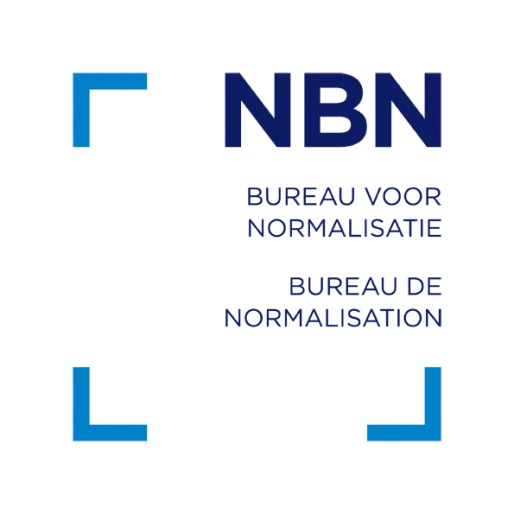 NBN AanvraagformulierRegistratie dienstISO 3779, ISO 3780Toekenning van WMI/VISNBN AanvraagformulierRegistratie dienstISO 3779, ISO 3780Toekenning van WMI/VISNBN AanvraagformulierRegistratie dienstISO 3779, ISO 3780Toekenning van WMI/VISJuridische benaming van de fabrikant:Juridische benaming van de fabrikant:Juridische benaming van de fabrikant:Fysisch adres van de fabrikant:Fysisch adres van de fabrikant:Fysisch adres van de fabrikant:Postadres van de fabrikant:
  (indien verschillend van Fysisch adres)Postadres van de fabrikant:
  (indien verschillend van Fysisch adres)Postadres van de fabrikant:
  (indien verschillend van Fysisch adres)BTW nummer:BTW nummer:BTW nummer:Belangrijkste contactpersoon, Naam:Belangrijkste contactpersoon, Naam:Belangrijkste contactpersoon, Naam:Telefoonnummer:Telefoonnummer:Telefoonnummer:Faxnummer:Faxnummer:Faxnummer:E-mailadres:E-mailadres:E-mailadres:Merk & model van het voertuig(“model" is de naam die aan een groep voertuigen wordt toegekend. Voorbeeld: General Motors Chevrolet)Merk & model van het voertuig(“model" is de naam die aan een groep voertuigen wordt toegekend. Voorbeeld: General Motors Chevrolet)Merk & model van het voertuig(“model" is de naam die aan een groep voertuigen wordt toegekend. Voorbeeld: General Motors Chevrolet)Type voertuigType voertuigPersonenauto; VrachtwagenCaravanAanhangwagenKampeerauto (Motor Home)MotorfietsAndere:      ProductieProductie< 500 voertuigen/jaar≥ 500 voertuigen/jaarNaam in drukletters:Handtekening:Handtekening:Datum: